SEMINARIO DE TITULACION
MAPA CONCEPTUAL RAMAS DEL TURISMO  / AREA DE INTERES ORGANIZACIÓN DE EVENTOS SOCIALES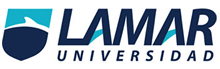 LORENA ELIZABETH RUELAS HERNANDEZ. LTU713